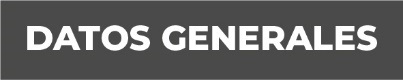 Nombre Manuel de Jesús González Gallardo.Grado de Escolaridad Licenciatura en Derecho.Cédula Profesional  1959617Teléfono de Oficina 921-21-43253Correo Electrónico mjgonzalez@fiscaliaveracruz.gob.mxFormación Académica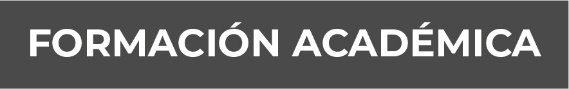 Año 1982 – 1987.Universidad Autónoma del Estado de Coahuila.Trayectoria Profesional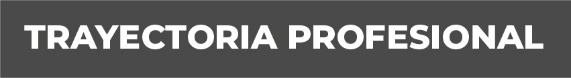 2012 - 2013Coordinador Estatal en la Procuraduría General de Justicia del Estado de Coahuila.2013 - 2014Delegado de la Región Sureste en la Procuraduría General de Justicia del Estado de Coahuila.2021 – 2022.Director de Investigación y Procesos Penales en la Fiscalía Especializada en Combate a la Corrupción de la Fiscalía General del Estado de Veracruz. Conocimiento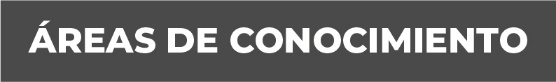 Derecho Penal.Derecho Laboral.Derecho Constitucional.